Comune di Montecalvo in Foglia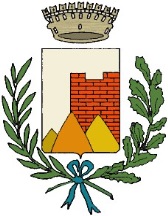 Provincia di Pesaro e Urbino(Regione Marche)Settore Affari Generali – Politiche Sociali – Protocollo – ArchivioAl Sindaco del Comune di UrbinoOggetto: FONDO SOLIDARIETA’ ALIMENTARE - Richiesta assegnazione contributi economici anno 2020/21	Il/La sottoscritto/a ______________________________________________________Nato/a in _________________________ Prov. ________ il ______________________ , cittadinanza _________________________________________________Residente nel Comune di Urbino – località __________________________________ , Via/P.zza______________________________________________________________ Codice Fiscale: __________________________________________________________ Telefono: ______________________________________________e-mail: ________________________________________________CHIEDEdi essere ammesso al contributo economico relativo al FONDO SOLIDARIETA’ ALIMENTARE anno 2020/21.A tal fine, ai sensi degli articoli 75 e 76 del D.P.R. 28 Dicembre 2000 n° 445 e successive modifiche, sotto la sua personale responsabilità, cosciente delle conseguenze penali cui può andare incontro in caso di affermazioni false o contenenti dati non veritieri, ed informato che qualora si accerti la non veridicità del contenuto della dichiarazione decadrà dal benefico in oggettoDICHIARA:che il sottoscritto, ovvero il/la componente del nucleo familiare sig./ra ____________________________________ nato/a a ____________________ , il ________________ ,;che l’ISEE (Indicatore Situazione Economica Equivalente) ordinario in corso di validità, non è superiore a € 5.983,64, e precisamente pari ad €________________;Di appartenere ad una o più delle seguenti categorie (barrare la voce che interessa):		nucleo familiare con figli minorenni;		nucleo familiare in cui vi siano adulti con invalidità compresa tra il 46% e il 74%.Alla presente domanda il/la sottoscritto/a ALLEGA:fotocopia dell’ISEE ordinario in corso di validità;fotocopia di un documento d’identità in corso di validità;fotocopia del permesso e/o carta di soggiorno per i cittadini extracomunitari, ovvero fotocopia della documentazione attestante la regolarità del soggiorno in Italia per i cittadini comunitari;eventuale fotocopia del certificato di invalidità civile;altro: _________________________________________________________IBAN	 _______________________________________________________Urbino, ___/___/_______FIRMA_____________________________ Esprimo il consenso oppure  non esprimo il consenso al trattamento dei miei dati personali in relazione alle finalità previste dal Fondo Anticrisi 2021FIRMA